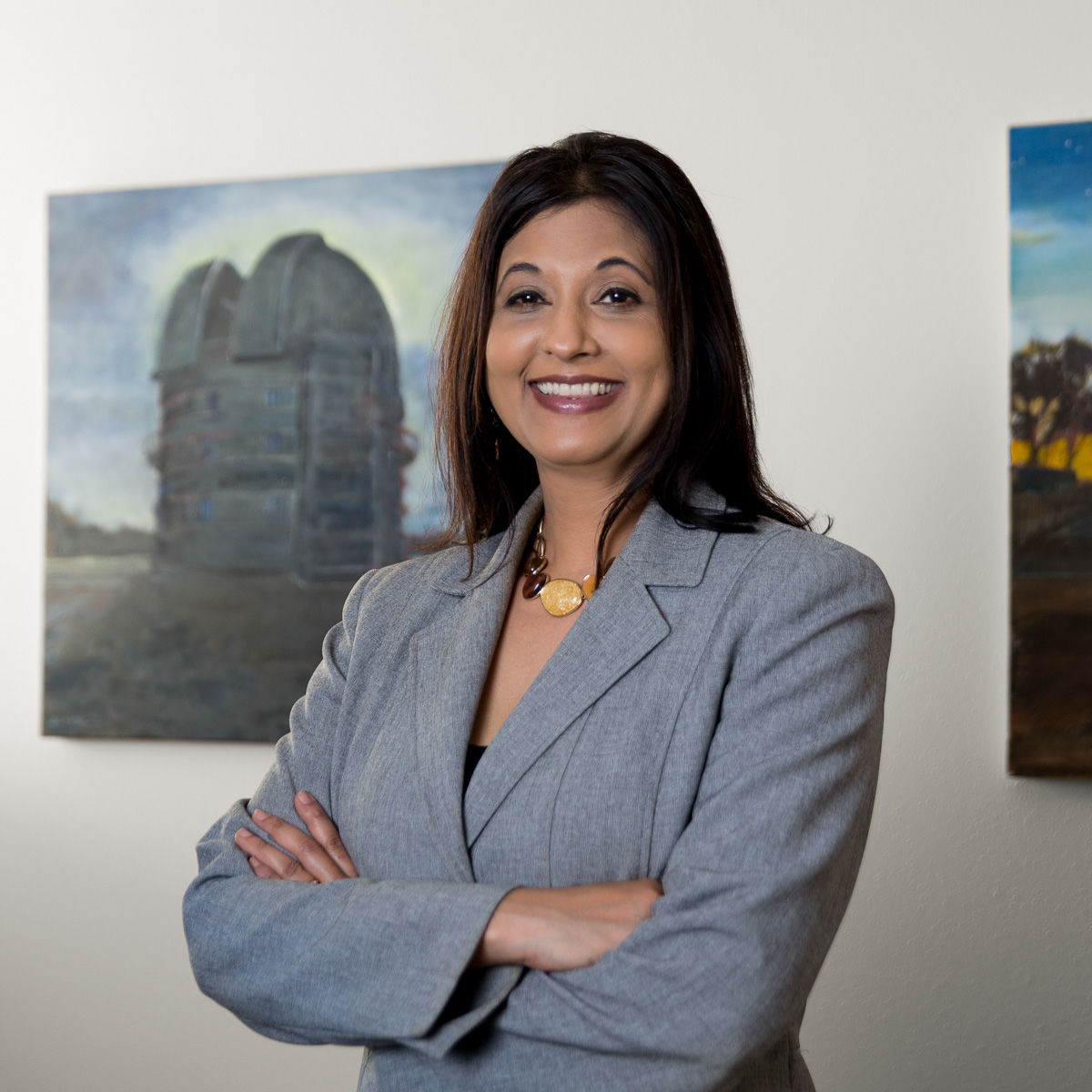           Short Bio for Dr. Shardha Jogee Dr. Shardha Jogee is a Professor in the top-ranked Astronomy Department at the University of Texas (UT) at Austin. She is currently the first female Chair of the Astronomy Department, which is the home of over 200 members, including faculty, students, researchers, and staff. She decided at an early age and against all odds to pursue a career in astrophysics. She holds a Bachelor's degree in Physics from the University of Cambridge in England, and Master's and Ph.D. degrees in Astronomy from Yale University in the USA. Prior to joining the faculty at UT Austin, Dr. Jogee conducted research at Caltech and the Space Telescope Science Institute, which oversees the scientific operations of NASA's Hubble Space Telescope and the future James Webb Space Telescope. At UT, Dr. Jogee's scientific research explores how galaxies and their constituent stars, black holes and dark matter halos grow across cosmic time, using NASA's space telescopes, McDonald Observatory and other ground telescopes, and the Texas Advanced Computing Center. She is a member of several international science teams, has won external grants totaling over $3M and authored 180+ publications with over 6,800 citations. Dr. Jogee is a member of the 2014 Leadership Texas class. She strongly supports a broader participation of young women and under-represented groups in STEM and the essential partnership between researchers, government, the private sector, and philanthropists in advancing society.For more details. please see her webpage (http://www.as.utexas.edu/~sj ), curriculum vita (CV) (http://www.as.utexas.edu/~sj/cv/Jogee-cv-bib.pdf) , or interview on Voice America at (https://www.voiceamerica.com/episode/93888/exploring-galaxies-in-outer-space-and-academic-leadership-through-the-journey-of-a-leading-female-astronomer)